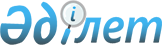 О выделении средств из резерва Правительства Республики КазахстанПостановление Правительства Республики Казахстан от 5 июля 2014 года № 774

      В соответствии с Законом Республики Казахстан от 3 декабря 2013 года «О республиканском бюджете на 2014 - 2016 годы» и постановлением Правительства Республики Казахстан от 26 февраля 2009 года № 220 «Об утверждении Правил исполнения бюджета и его кассового обслуживания» Правительство Республики Казахстан ПОСТАНОВЛЯЕТ:



      1. Выделить Министерству по инвестициям и развитию Республики Казахстан из резерва Правительства Республики Казахстан, предусмотренного в республиканском бюджете на 2014 год на неотложные затраты, денежные средства в сумме 3816870570 (три миллиарда восемьсот шестнадцать миллионов восемьсот семьдесят тысяч пятьсот семьдесят) тенге на реконструкцию взлетно-посадочной полосы по проекту «Реконструкция искусственной взлетно-посадочной полосы, рулежной дорожки и перрона в аэропорту города Уральск, 1 очередь» общей стоимостью 6488273300 (шесть миллиардов четыреста восемьдесят восемь миллионов двести семьдесят три тысячи триста) тенге.

      Сноска. Пункт 1 в редакции постановления Правительства РК от 10.12.2014 № 1294.



      2. Министерству финансов Республики Казахстан в установленном законодательством порядке обеспечить контроль за использованием выделенных средств.



      3. Настоящее постановление вводится в действие со дня его подписания.      Премьер-Министр

      Республики Казахстан                       К. Масимов 
					© 2012. РГП на ПХВ «Институт законодательства и правовой информации Республики Казахстан» Министерства юстиции Республики Казахстан
				